PRESS RELEASE

September 9th, 2016

For additional information, contact:
Angie Meachum, Augusta, Woodruff County Libraries at 870-347-5331.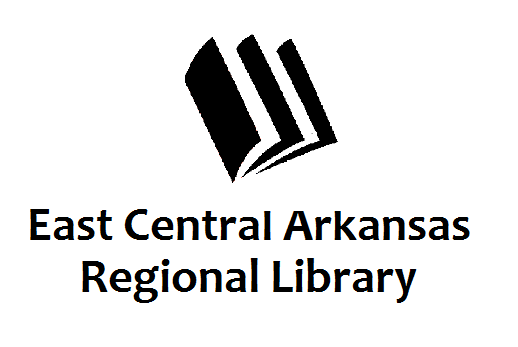 AUTHOR LUNCHEONCLARA WORSHAM, LOCAL AUTHORAUGUSTA–   Monday, October 3rd at 11:00 the Augusta Library will host an Author Luncheon featuring Clara Roddy-Worsham from Cotton Plant.  Mrs. Worsham was born in the small rural community of Cotton Plant.  In 1949 the family located to St. Louis, Missouri.  Clara’s primary education was in the St. Louis Public School System. Upon returning to Cotton Plant, she completed her high school education at Cotton Plant Vocational High School, graduating in 1965.  For many years, Clara worked for the federal government, retiring in 1999.  The publishing of the Bear Baby books is a dream that became a reality for Mrs. Worsham.  “The Bear Baby character came out of a dream…literally.  I dreamed about the character and kept a pad and pen next to the bed on the nightstand to be able to jot down fleeting thoughts”.  Although Mrs. Worsham doesn’t consider herself an artist, the 7 Baby Bear books are illustrated by Clara herself.  Her books are available on amazon.com. Please join us for lunch and meet Clara as she tells about her life, family and writing her books.  The Lunch and program are free to the public.  For more information, please call Angie or Karen at 347-5331.